
Agenda Item:		DDate:			January 23, 2020Title:	Final Review of Proposed Revisions to the Curriculum for the Virginia School Bus Operator Training Program to Conform to 2019 General Assembly Legislation Presenters: 	Mr. Kent Dickey, Deputy Superintendent of Budget, Finance, and Operations								      Mr. Kerry Miller, Associate Director for Pupil Transportation		Email:			Kent.Dickey@doe.virginia.gov 		Phone: (804) 225-2025	                            			Kerry.Miller@doe.virginia.gov			 (804) 225-2772Purpose of Presentation: 
Executive Summary:  The Board of Education approves regulations requiring persons applying for employment, and employed, to operate school buses to complete a training program developed by the Board. The curriculum for school bus operator training must be revised to conform to General Assembly legislation that was passed at the 2019 Session, Senate Bill (SB) 1713.
Action Requested:  
Superintendent’s Recommendation: 
The Superintendent of Public Instruction recommends the Board of Education approve the proposed revisions to the school bus operator training program curriculum.Previous Review or Action:  Background Information and Statutory Authority: 
In approving the proposed revisions to the school bus operator training curriculum, the Board of Education is ensuring that the school bus operator training program conforms to SB 1713. This bill was passed at the 2019 General Assembly Session.Senate Bill 1713SB 1713 requires the Board of Education to include safety protocol curriculum in the training program developed for school bus operators. The curriculum must include safety protocols for responding to adverse weather conditions, unsafe conditions during loading and unloading of students, students on the wrong bus, and other circumstances, as determined by the Board of Education, where student safety is at risk.CHAPTER 769An Act to amend and reenact § 22.1-181 of the Code of Virginia, relating to school bus operators; training. [S 1713]Approved March 21, 2019 Be it enacted by the General Assembly of Virginia:1. That § 22.1-181 of the Code of Virginia is amended and reenacted as follows:§ 22.1-181. Training program for school bus operators.A. The Board of Education shall develop a training program for promulgate regulations requiring persons applying for employment, and employed, to operate school buses and shall promote its implementation to complete a training program developed by the Board. B. For applicants not currently possessing a commercial driver's license, such regulations shall require (i) a minimum of 24 hours of classroom training administered pursuant to this section and (ii) six hours of behind-the-wheel training on a school bus that contains no pupil passengers. For applicants currently possessing a commercial driver's license, such regulations shall require (a) a minimum of four hours of classroom training administered pursuant to this section and (b) three hours of behind-the-wheel training on a school bus that contains no pupil passengers. Behind-the-wheel training shall be administered under the direct on-board supervision of a designated school bus driver trainer.C. The training program developed by the Board shall include safety protocols for responding to adverse weather conditions, unsafe conditions during loading and unloading of students, students on the wrong bus, and other circumstances, as determined by the Board, where student safety is at risk.

Timetable for Further Review/Action:Following the Board’s approval of the Virginia school bus operator training program, the Department of Education will notify school divisions of the revisions via Superintendent's Memo.
Impact on Fiscal and Human Resources: The administrative impact required in approving these regulations will be absorbed within existing agency resources.ATTACHMENTSProposed Additional Curriculum to the School Bus Operator Training Program in response to SB1713Proposed Instructor’s Guide for the Additional Curriculum to the School Bus Operator Training Program in response to SB1713Slide 1Slide 2Slide 3Slide 4Slide 5Slide 6Slide 7Slide 8Slide 9Slide 10Slide 11Slide 12Slide 13Slide 14Slide 15Learning ObjectivesAfter completing this unit, the trainee will be able to: State the importance of having a plan and being prepared in the case of an emergency.Describe the procedures for assuring students are on the correct bus.Respond quickly and accurately to different types of threats. Best Practices for Assuring Students Are On the Correct Bus K.1 and K.2 We must all prepare for emergency situations. The school bus driver can prepare with knowledge and a plan. Communication is essential. School bus drivers should rely on the strong relationship of the Safety Team. The driver, transportation staff, dispatch, school administrator, teachers, parents and the students are key elements. Introduce yourself, get involved and ask questions. If you are in the process of loading the school bus for afternoon dismissal and a student attempts to board the school bus that you do not recognize, ask the students’ name, and grade and contact dispatch for assistance. It is important to know your school district’s procedures for what to do when a student mistakenly boards your bus. Learn your school’s procedures and transportation policies for loading and unloading students. If a student attempts to board the school bus in an unapproved location, you must communicate this to dispatch. Also, you should never allow a student off the bus at an unapproved location. Know how to identify pre-K, kindergarten, and special needs students. Your school divisions may have a signature policy for identifying students. Communicating with dispatch will assist you, if the student does not know his or her address. Best practice for school bus drivers would be to create a passenger roster. This roster will help you to remember student names along with loading and unloading information. It may take some time to establish a consistent school bus route. School bus drivers should anticipate this and expect to experience some delays. Give yourself extra time, especially at the start of each school year. Communicate with parents and/or guardians to put information in the child’s backpack with student’s full name and address. Bus passes should always be on the school district’s note pad or letterhead. School bus drivers should not accept hand written notes from students asking to be picked up or dropped off at a different location. These handwritten notes must be approved by a school administrator, and then the student can be given an official bus pass. Remember, the Family Educational Rights and Privacy Act (FERPA) keeps all records and documentation confidential. Confidential information when no longer needed must be shredded and fully destroyed.Discussion: What should we do if a student is on the bus who doesn’t belong on the bus and we don’t realize it until we have already left the school? Responding to Bus Stop ThreatsK.3If you approach a bus stop and see a suspicious person or vehicle at or near the bus stop, then you should continue past the bus stop without slowing or stopping, and report your concerns immediately to the dispatcher of your transportation office.Responding to Adverse Weather ConditionsK.4You should immediately start to consider your emergency response options, notifying the appropriate emergency points of contact of your intentions and plans, and what help you need, so that a wider response can be implemented.All students should know where the emergency exits are in order to evacuate from the bus in a controlled and safe manner. Emergency drills should reinforce the understanding and the process for disembarking and evacuating with confidence and safety in mind. K.5Windstorms can be very dangerous, when driving a high-profile vehicle, like a school bus. During travel through a storm the students should be instructed to get low and below the window line in case of debris breaking glass. The bus driver should report their location and intentions to the emergency point of contact. Secondary hazards including fallen power and telephone lines, flooding, and electrical hazards may be present. K.6Earthquakes and flooding can be an immediate risk. The students should remain inside the bus as this will likely afford them the greatest level of protection. Following an earthquake, bridges and tunnels should not be used as these may have been damaged. Secondary hazards such as flooding, landslides and rock falls, and structural and electrical hazards may be present. During periods of flooding, the bus driver should follow any instructions regarding routes to avoid and continue on their route only if it is safe to do so. If caught in a flooded area the driver should seek to move the bus to high ground, and if necessary evacuate the bus and move the students into tall structures, and to the upper floors to avoid the flooding. If the bus comes to flooded roads the bus driver should understand that vehicles can be swept downstream in fast-moving flood waters in less than 4 inches of water, and should avoid seeking to cross roads with fast-moving water and where the depth of flooding is not known.K.7Snow and blizzards can create a dangerous situation for school bus drivers very quickly. It is so important to plan and prepare for every trip you take as a school bus driver. If you experience heavy snow or blizzard-like conditions while in route, and it is too dangerous to continue to drive the bus, the driver should find a safe location to stop the bus, and enable all lights and the emergency 4-way flashers. If possible, the bus driver should move the students into a building for protection from cold weather injuries, or from potential road traffic accidents. If students cannot depart the bus and the vehicle is stranded, then they should be instructed to put on all jackets and extra clothing, especially hats and gloves, and the bus heating should be turned up to a comfortable level. If the gas tanks run dry, then students should form groups and should share body heat to reduce the chances of hypothermia.Preparing for Emergency’sK.8Know your route and where you could go for help, in a case of an emergency.  A safe house is a predefined, approved location that provides safety and security for the students during an emergency. You should know where these locations are, and how to get to them by the shortest and most direct route. K.9 and K.10School bus evacuation drills should be conducted at least twice a school year and should be practiced by all students and the school bus driver.K.11Keep calm and stay in control. In high stress situations, it is normal to feel anxiety and fear, and indeed this can be useful in terms of providing you with the energy and focus needed to best respond to a threat. Students will respond to your mood, whether positive or negative, and if the students are frightened then they will be harder to manage as you seek to respond to an emergency. Take a deep breath and take control of your emotions. Smile and look confident and speak in a calm and confident manner. Keep calm and carry on.Discussion: What are other ways that we can be prepared for emergency weather conditions?Unit ReviewKnowledge and ________ are the foundation for effective transportation safety, security and emergency management. School bus drivers should use a _________ to identify and account for all students on the bus. A __________ _____________ is a predefined, approved location that provides safety and security for the students during an emergency. All students should know where the _________ _______ are located and how to use them. ____________ can be very dangerous, when driving a high profile vehicle, like a school bus.List the participants of a Safety Team; _______________________________________________________________________________________________________________________Bus passes should always be on the school districts note pad or _______.School bus drivers should never allow a student off the bus at an _______________location. Family Educational Rights and Privacy Act (FERPA) keeps all records and documentation _________________.Keep ________ and carry on. Answerspreparationrostersafe houseemergency exitsWindstormsSchool Bus Driver, Transportation Staff, Dispatch, School Administrator, Teachers, Parents and Studentsletterheadunapprovedconfidential calmVirginia Board of Education Agenda Item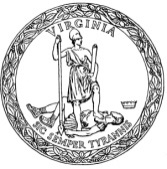 